     ỦY BAN QUỐC GIA             CỘNG HÒA XÃ HỘI CHỦ NGHĨA VIỆT NAMVỀ THANH NIÊN VIỆT NAM                      Độc lập - Tự do - Hạnh phúc                VĂN PHÒNG                                      Hà Nội, ngày 19 tháng 12 năm 2022   Số: 22 BC/VPUBTNBÁO CÁOKết quả công tác năm 2022Thực hiện Kế hoạch công tác năm 2022, Văn phòng Ủy ban quốc gia về thanh niên Việt Nam báo cáo kết quả công tác năm 2022, cụ thểnhư sau:I. KẾT QUẢ ĐẠT ĐƯỢC1. Tham mưu phối hợp triển khai thực hiện Luật Thanh niên, các văn bản hướng dẫn thi hành Luật, Chiến lược phát triển thanh niên Việt Nam giai đoạn 2021-2030, Quyết định quy định chức năng, nhiệm vụ, quyền hạn và cơ chế hoạt động của Ủy ban quốc gia về thanh niên Việt Nam1.1. Phối hợp thực hiện Luật Thanh niên năm 2020, Chiến lược phát triển thanh niên Việt Nam giai đoạn 2021-2030	Văn phòng Ủy ban tham mưu đề xuất Ban Bí thư Trung ương Đoàn chủ trì Hội nghị giao ban, rà soát, đánh giá việc thực hiện các Kế hoạch của Đoàn thực hiện Luật Thanh niên 2020 và Chiến lược phát triển thanh niên Việt Nam giai đoạn 2021-2030; tham mưu xây dựng báo cáo tổng hợp kết quả thực hiện Luật, Chiến lược và đề xuất định hướng chỉ đạo của Ban Bí thư Trung ương Đoàn đối với các ban, đơn vị Trung ương Đoàn nhằm đẩy nhanh tiến độ, chất lượng việc triển khai các Kế hoạch; tham mưu đề nghị các tỉnh, thành đoàn, đoàn trực thuộc, các ban, đơn vị Trung ương Đoàn báo cáo kết quả thực hiện Luật, Chiến lược, xây dựng báo cáo tổng hợp kết quả thực hiện năm 2022 báo cáo Ban Bí thư Trung ương Đoàn theo định kỳ quy định.Cùng với đó, Văn phòng Ủy ban đề xuất đăng tải hệ thống văn bản chính sách, pháp luật về thanh niên, công tác thanh niên trên Website Đoàn Thanh niên và thực hiện cập nhật thường xuyên hệ thống chính sách; xây dựng phóng sự về Luật Thanh niên, Chiến lược phát triển thanh niên phục vụ Hội nghị Ủy ban và tuyên truyền trên Website Đoàn Thanh niên.1.2. Phối hợp xây dựng và thực hiện Quyết định quy định chức năng, nhiệm vụ, quyền hạn và cơ chế hoạt động của Ủy ban quốc gia về thanh niên Việt Nam- Văn phòng Ủy ban tích cực, chủ động trong việc phối hợp với các đơn vị chức năng của Văn phòng Chính phủ, Bộ Nội vụ và các bộ, ngành có liên quan xây dựng dự thảo và trình Thủ tướng Chính phủ ban hành Quyết định số 282/QĐ-TTg ngày 25/02/2022, quy định chức năng, nhiệm vụ, quyền hạn và cơ chế hoạt động của Ủy ban quốc gia về thanh niên Việt Nam. Căn cứ Quyết định, Văn phòng Ủy ban tham mưu các quy trình giới thiệu nhân sự thành viên Ủy ban, Quyết định công nhận thành viên Ủy ban; Quy chế hoạt động của Ủy ban (sửa đổi, bổ sung); đề xuất các phương án kiện toàn Ban Thư ký Ủy ban; tham mưu sửa đổi, bổ sung Quy chế hoạt động của Văn phòng Ủy ban, Quy chế hoạt động của Ban Thư ký Ủy ban phù hợp với thực tiễn.- Tham mưu tổ chức Hội nghị Ủy ban quốc gia về thanh niên Việt Nam lần thứ nhất tại Văn phòng Chính phủ nhằm triển khai Quyết định số 282/QĐ-TTg và thảo luận, cho ý kiến về dự thảo các văn bản: Báo cáo kết quả công tác năm 2021, phương hướng nhiệm vụ năm 2022; Kế hoạch thực hiện Chiến lược phát triển thanh niên Việt Nam giai đoạn 2021-2030 của Ủy ban thanh niên; Kế hoạch tổ chức đoàn công tác của Ủy ban quốc gia về thanh niên Việt Nam làm việc với Ủy ban nhân dân các tỉnh, thành phố năm 2022; Quy chế hoạt của Ủy ban quốc gia về thanh niên Việt Nam sửa đổi, bổ sung. Thực hiện việc tiếp thu, hoàn thiện và trình Thường trực Ủy ban ký ban hành các văn bản sau Hội nghị.- Tham mưu chuẩn bị nội dung, điều kiện tổ chức Hội nghị toàn thể Ủy ban quốc gia về thanh niên Việt Nam lần thứ hai, dự kiến tổ chức vào ngày 06/01/2023 tại Hà Nội. Hội nghị cho ý kiến các nội dung: Báo cáo tổng kết năm 2022 và Chương trình công tác năm 2023 của Ủy ban quốc gia về thanh niên Việt Nam; Báo cáokết quả các đoàn công tác của Ủy ban quốc gia về thanh niên Việt Nam làm việc với Ủy ban nhân dân các tỉnh, thành phố năm 2022; Kế hoạch tổ chức các đoàn công tác của Ủy ban quốc gia về thanh niên Việt Nam làm việc với Ủy ban nhân dân các tỉnh, thành phố năm 2023.2. Tham mưu xây dựng Sách trắng về thanh niên khởi nghiệp; Bộ chỉ số vì sự phát triển thanh niên Việt Nam 2.1. Sách trắng về thanh niên khởi nghiệpVăn phòng Ủy ban tích cực phối hợp với các đơn vị chức năng của Phòng Thương mại và Công nghiệp Việt Nam chuẩn bị nội dung Sách trắng; thành lập nhóm biên tập Sách trắng; đôn đốc các chuyên gia gửi bài viết chuyên đề để tổng hợp, biên tập nội dung Sách trắng. Căn cứ điều kiện thực tiễn và để đảm bảo chất lượng nội dung Sách trắng, Văn phòng Ủy ban đã trình xin ý kiến đồng chí Bí thư phụ trách, đồng chí Bí thư thứ nhất Trung ương Đoàn, Chủ nhiệm Ủy ban không ban hành Sách trắng trong năm 2022. Đồng thời, đề xuất xây dựng Đề án xây dựng Sách trắng về thanh niên khởi nghiệp giai đoạn 2023-2027, Kế hoạch thực hiện Đề án hàng năm với sản phẩm đạt được cụ thể (như: Xây dựng cơ sở dữ liệu về thanh niên khởi nghiệp; Tổng hợp mô hình, ý tưởng thanh niên khởi nghiệp; Khuyến nghị cơ chế, chính sách cho thanh niên khởi nghiệp; khuyến nghị lĩnh vực khởi nghiệp cho thanh niên), làm căn cứ để xây dựng Sách trắng về thanh niên khởi nghiệp vào năm 2028.2.2. Bộ chỉ số vì sự phát triển thanh niên Việt Nam	- Văn phòng Ủy ban xây dựng Đề cương Bộ chỉ số; tổ chức hội thảo xin ý kiến các chuyên gia, nhà khoa học về Đề cương Bộ chỉ số, tiếp thu hoàn thiện Bộ Chỉ số theo hướng là Bộ Tiêu chí vì sự phát triển thanh niên Việt Nam; đề xuất thành lập Tổ Biên tập Bộ Tiêu chí; phối hợp chặt chẽ với các vụ chức năngcủa Tổng cục Thống kê xây dựng và hoàn thiện Bộ Tiêu chí theo tiến độ Kế hoạch.	Để đảm bảo tính khả thi của Bộ Tiêu chí, Văn phòng Ủy ban báo cáo, đề xuất Ban Bí thư Trung ương Đoàn cho phép chưa ban hành Bộ Tiêu chí trong năm 2022, đồng thời tiếp tục nghiên cứu hoàn thiện và ban hành Bộ Tiêu chí vàonăm 2023; tham mưu xây dựng Kế hoạch xây dựng Bộ Tiêu chí vì sự phát triển thanh niên Việt Nam thay thế Kế hoạch số 453/TWĐTN-VPUBTN ngày 24/11/2021 của Ban Bí thư Trung ương Đoàn về xây dựng Bộ chỉ số vì sự phát triển thanh niên Việt Nam. Cùng với đó, đề xuất Ban Bí thư Trung ương Đoàn giao Văn phòng Ủy ban quốc gia về thanh niên Việt Nam thực hiện đề tài nghiên cứu khoa học cấp Bộ với chủ đề: “Nghiên cứu xây dựng Bộ Tiêu chí đánh giá vì sự phát triển của thanh niên Việt Nam cấp tỉnh ”. Kết quả nghiên cứu của đề tài sẽ cung cấp căn cứ lý luận, thực tiễn cho việc ban hành, triển khai Bộ Tiêu chí trong thực tiễn.3. Tổ chức diễn đàn chính sách thanh niên; hoạt động đối thoại; xây dựng cơ chế thông tin, trao đổi, phối hợp chương trình công tác nhằm tăng cường hoạt động của Ủy ban trong đánh giá, đề xuất xây dựng chính sách phát triển thanh niên3.1. Diễn đàn chính sách quốc gia đối với thanh niên năm 2022Văn phòng Ủy ban tham mưu Ủy ban quốc gia về thanh niên Việt Nam phối hợp với Ủy ban Văn hóa, Giáo dục của Quốc hội, Bộ Lao động - Thương binh và Xã hội tổ chức Diễn đàn chính sách quốc gia đối với thanh niên năm 2022, với chủ đề: “Đào tạo nghề cho thanh niên” vào ngày 30/3/2022 tại Hội trường Diên Hồng, Nhà Quốc hội. Tham dự Diễn đàn có lãnh đạo Chính phủ, lãnh đạo các cơ quan Quốc hội, các Bộ ngành Trung ương, đại diện lãnh đạo các tỉnh, thành phố trực thuộc trung ương, các tỉnh, thành đoàn, đại biểu Quốc hội trẻ, các chuyên gia, nhà khoa học, các doanh nghiệp, cơ sở dạy nghề, tổ chức quốc tế, cán bộ Đoàn, Hội và đoàn viên, thanh niên đại diện thanh niên cả nước. Diễn đàn đã nhận được trên 80 tham luận liên quan đến chủ đề Diễn đàn. Từ Diễn đàn góp phần nâng cao nhận thức của thanh niên và toàn xã hội về chính sách đào tạo nghề; thanh niên chia sẻ nguyện vọng, kiến nghị với cơ quan nhà nước về công tác đào tạo nghề; cung cấp cơ sở cho Ủy ban Văn hoá, Giáo dục của Quốc hội và các cơ quan của Quốc hội kiến nghị với Quốc hội, Chính phủ các chính sách về đào tạo nghề cho thanh niên phù hợp với thực tiễn. 3.2. Diễn đàn quốc tế về chia sẻ kinh nghiệm xây dựng và thực hiện chính sách phát triển thanh niên Văn phòng Ủy ban tham mưu tổ chức Diễn đàn quốc tế về chia sẻ kinh nghiệm xây dựng và thực hiện chính sách phát triển thanh niên với chủ đề “Chính sách phát triển thanh niên - Kinh nghiệm của các nước”. Diễn đàn lần đầu tiên được tổ chức, theo hình thức trực tiếp, kết hợp trực tuyến vào ngày 29/11/2022 tại Hà Nội. Tại điểm cầu trực tiếp có sự tham gia của đại diệncác Ban của Trung ương Đảng, thành viên Ủy ban quốc gia về thanh niên Việt Nam, Ban Thư ký Ủy ban quốc gia về thanh niên Việt Nam,Ban Bí thư, Ban Thường vụ Trung ương Đoàn; đại diện lãnh đạo một số Bộ, ngành, Ủy ban nhân dân thành phố Hà Nội; đại diện Đại sứ quán các nước ASEAN, Trung Quốctại Việt Nam;đại diện lãnh đạo các ban, đơn vị Trung ương Đoàn, cán bộ tỉnh, thành đoàn, Đoàn trực thuộc, các chuyên gia, tổ chức quốc tế tại Việt Nam. Tham dự điểm cầu trực tuyến tại các nước có lãnh đạo cấp vụ thuộc cơ quan/Bộ phụ trách công tác thanh niên các nước:Brunei, Campuchia, Indonesia, Lào, Malaysia, Myanmar, Philippines, Singapore, Thái Lan,Trung Quốc. Diễn đàn đã đạt được các mục tiêu đề ra gồm: (1) tăng cường hoạt động giao lưu, chia sẻ kinh nghiệm trong quá trình xây dựng và thực thi chính sách, pháp luật đối với thanh niên giữa các cơ quan, đơn vị, tổ chức thanh niên của Việt Nam với các nước; (2) học tập, chia sẻ kinh nghiệm xây dựng và thực thi chính sách thanh niên của các nước; (3) đề xuất các sáng kiến, giải pháp tăng cường hợp tác thanh niên ASEAN, ASEAN+.3.3. Hội nghị đối thoại của Thủ tướng Chính phủ với thanh niên năm 2022Văn phòng Ủy ban chủ trì tham mưu nội dung phối hợp của Trung ương Đoàn với Bộ Nội vụ, Văn phòng Chính phủ chuẩn bị Hội nghị đối thoại của Thủ tướng Chính phủ với thanh niên năm 2022, như: xây dựng và hoàn thiện Kế hoạch đối thoại của Thủ tướng Chính phủ với thanh niên năm 2022; tham mưu văn bản của Ban Bí thư Trung ương Đoàn đề nghị các ban, đơn vị Trung ương Đoàn, các tỉnh, thành đoàn, đoàn trực thuộc tổng hợp nhu cầu, nguyện vọng và đề xuất câu hỏi tại Hội nghị đối thoại của Thủ tướng Chính phủ với thanh niên năm 2022; phối hợp đăng tải thông tin, truyên truyền về hội nghị đối thoại và gửi ý kiến, câu hỏi của thanh niên về địa chỉ email: thutuongdoithoaithanhnien@gmail.com; làm việc với lãnh đạo Vụ Công tác Thanh niên, Bộ Nội vụ, Vụ Công tác Quốc hội, địa phương và đoàn thể, Văn phòng Chính phủ về xây dựng kế hoạch, chương trình, kịch bản và các điều kiện đảm bảo tổ chức Hội nghị; tổng hợp 16 câu hỏi gửi Bộ Nội vụ hoàn thiện hồ sơ Hội nghị trình Thủ tướng Chính phủ xem xét. Đến nay, Thủ tướng Chính phủ quyết định lùi thời gian tổ chức Hội nghị đối thoại vào tháng 3/2023.3.4. Phối hợp với các ban, đơn vị Trung ương Đoàn tham mưu đề xuất câu hỏi và phương án trả lời chuẩn bị Chương trình đối thoại giữa đồng chí Bí thư thứ nhất Ban Chấp hành Trung ương Đoàn với đoàn viên, thanh niên, thiếu nhi trong và ngoài nước năm 2022.3.5. Đề xuất thành lập Hội đồng chuyên gia tư vấn chính sách, pháp luật về thanh niên nhằm huy động chuyên gia trong tham vấn, đề xuất xây dựng chính sách thanh niên và công tác thanh niên, nâng cao hiệu quả hoạt động của Ủy ban; thực hiện thường xuyên cung cấp về tình hình thanh niên, các hoạt động của Ủy ban thanh niên cho các cơ quan, tổ chức, cá nhân có liên quan; giữ mối liên hệ thường xuyên với các Ủy viên Ban Thư ký Ủy ban, bộ phận pháp chế, bộ phận tham mưu công tác thanh niên của các bộ, ngành, các chuyên gia, các nhà quản lý, nhà khoa học trên các lĩnh vực.4. Chủ trì, phối hợp tham mưu đề xuất, góp ý, xây dựng các văn bản pháp luật, chính sách đối với thanh niên và công tác thanh niên4.1. Tham mưu xây dựng Kế hoạch của Trung ương Đoàn thực hiện Kết luận số 19-KL/TW của Bộ Chính và Đề án Định hướng Chương trình xây dựng pháp luật nhiệm kỳ Quốc hội khóa XV; văn bản của Ban Bí thư Trung ương Đoàn thực hiện công văn số 3530/MTTW-BTT ngày 21/01/2022 của Ủy ban Trung ương Mặt trận Tổ quốc Việt Nam về việc chuẩn bị đề nghị xây dựng luật, pháp lệnh năm 2023; văn bản chỉ đạo của Ban Bí thư Trung ương Đoàn thực hiện Kế hoạch số 386/KH-MTTW-UB ngày 30/12/2021 của Ủy ban Trung ương Mặt trận Tổ quốc Việt Nam triển khai thực hiện Kết luận số 19-KL/TW của Bộ Chính trị và Đề án Định hướng Chương trình xây dựng pháp luật nhiệm kỳ Quốc hội khóa XV; Báo cáo tình hình triển khai thực hiện Kế hoạch số 81/KH-UBTVQHI5 của Ủy ban Thường vụ Quốc hội; Báo cáo Kết quả thực hiện nhiệm vụ năm 2022, dự kiến chương trình công tác năm 2023 đối với công tác thanh niên theo đề nghị của Ủy ban Văn hóa, Giáo dục của Quốc hội.4.2. Tham mưu văn bản góp ý của Ban Bí thư Trung ương Đoàn đối với dự thảo các văn bản theo đề nghị của các Bộ, ngành: Đề án xây dựng Luật Tư pháp người chưa thành niên; hồ sơ xây dựng Nghị định về công tác xã hội theo quy trình xây dựng văn bản quy phạm pháp luật; Đề án “Tăng cường năng lực tiếp cận pháp luật của người dân”; dự thảo Luật Đất đai (sửa đổi); hồ sơ đề nghị xây dựng Luật Việc làm (sửa đổi); dự thảo Luật Tài nguyên nước (sửa đổi); tham mưu chuẩn bị tham luận của đồng chí Bí thư phụ trách tại Hội thảo quốc tế “Chia sẻ kinh nghiệm quốc tế và tham vấn đối với dự thảo đề cương Luật Tư pháp người chưa thành niên”, tham luận của Trung ương Đoàn tại Hội thảo khoa học với chủ đề “Thực hiện chính sách việc làm cho thanh niên”... 5. Tham mưu thực hiện kế hoạch làm việc, điều tra, rà soát đánh giá việc thực hiện pháp luật, chính sách đối với thanh niên và công tác thanh niên; kế hoạch phản biện xã hội đối với việc xây dựng chính sách, pháp luật về thanh niên năm 20225.1. Tham mưu ban hành Kế hoạch tổ chức các đoàn công tác của Ủy ban quốc gia về thanh niên Việt Nam làm việc với Ủy ban nhân dân các tỉnh, thành phố năm 2022. Theo đó, năm 2022, Đoàn công tác của Ủy ban sẽ làm việc về  triển khai thực hiện Luật Thanh niên năm 2020, Chiến lược phát triển thanh niên Việt Nam giai đoạn 2021-2030 tại 05 tỉnh, thành phố, bắt đầu thực hiện từ quý II/2022. Đến nay, Ủy ban đã tổ chức được 05/05 đoàn công tác, hoàn thành kế hoạch đề ra. Sau các đoàn kiểm tra, Văn phòng Ủy ban tham mưu dự thảo Báo cáo kết quả kiểm tra tại mỗi tỉnh, thành phố  trình Trưởng đoàn ký, ban hành, làm cơ sở để tổng hợp xây dựng Báo cáo kết quả kiểm tra năm 2022 trình Hội nghị Ủy ban cho ý kiến. 5.2. Tham mưu xây dựng và tổ chức thực hiện Kế hoạch thực hiện Đề án Điều tra, rà soát, đánh giá việc thực hiện pháp luật, chính sách đối với thanh niên từ đủ 16 tuổi đến dưới 18 tuổi. Xây dựng Đề cương báo cáo tổng hợp kết quả điều tra, rà soát; ban hành văn bản đề nghị một số bộ, ngành liên quan, phối hợp nghiên cứu xây dựng báo cáo chuyên đề; xây dựng phiếu điều tra, tổ chức lấy ý kiến chuyên gia để hoàn thiện mẫu phiếu điều tra; hệ thống hóa các văn bản chính sách, pháp luật đối với thanh niên từ đủ 16 đến dưới 18 tuổi. Xây dựng Báo cáo tổng hợp kết quả điều tra, rà soát đánh giá việc thực hiện chính sách, pháp luật đối với thanh niên từ đủ 16 đến dưới 18 tuổi. Việc thực hiện Đề án đảm bảo hoàn thành theo đúng Kế hoạch. Nghiên cứu, đề xuất nội dung và xây dựng Đề cương Đề án năm 2023 trình xem xét, phê duyệt.5.3. Tham mưu nội dung phản biện xã hội đối với việc xây dựng chính sách, pháp luật về thanh niên năm 2022, theo đó Văn phòng tham mưu văn bản phản biện xã hội của Đoàn đối với dự thảo Luật Thực hiện dân chủ ở cơ sở, Luật Thanh tra (sửa đổi), dự thảo Luật Đất đai (sửa đổi). Phối hợp với Ban Kiểm tra Trung ương Đoàn xây dựng Báo cáo kết quả thực hiện hoạt động phản biện xã hội của Ban Bí thư Trung ương Đoàn, giai đoạn 2013-2021, năm 2022.6. Tham mưu tổ chức hoạt động đối ngoại nhà nước về thanh niênTrong năm 2022, Văn phòng Ủy ban thanh niênphối hợp với Ban Quốc tế, Ban Tổ chức Trung ương Đoàn,Trung tâm Phát triển hợp tác quốc tế thanh niêntham mưu tổ chức 08 đoàn ra với 48 đại biểu; 01 đoàn vào với 36 đại biểu; tổ chức hoạt động kỷ niệm 30 năm thiết lập quan hệ ngoại giao Việt Nam – Hàn Quốc;  tham gia đóng góp ý kiến vào dự thảo các văn bản và báo cáo cung cấp thông tin theo yêu cầu của Bộ Ngoại giao, hoàn thành việc đóng Quỹ Confejes năm 2022.7. Thực hiện nhiệm vụ là đơn vị trực thuộc Trung ương Đoàn TNCS Hồ Chí Minh7.1. Đảm bảo hoàn thành các báo cáo, thông tin theo quy định của cơ quan hoặc theo yêu cầu đột xuất; phối hợp với các ban, đơn vị của Trung ương Đoàn tham gia đóng góp ý kiến vào dự thảo các văn bản của Trung ương Đoàn và các bộ, ngành liên quan gửi xin ý kiến và các nội dung phân công của Ban Bí thư, Thường trực Ban Bí thư Trung ương Đoàn; chủ động đề xuất công việc thúc đẩy việc thực hiện các kế hoạch của Đoàn thực hiện Luật Thanh niên 2020 và Chiến lược phát triển thanh niên Việt Nam giai đoạn 2021-2030.7.2. Lãnh đạo Văn phòng Ủy ban tích cực tham gia Tiểu ban, Tổ công tác, Tổ biên tập phục vụ Đại hội Đoàn toàn quốc lần thứ XII; tham gia có trách nhiệm là Ủy viên Ban Thư ký Ủy ban quốc gia về thanh niên Việt Nam, Ủy viên Trung ương Hội Liên hiệp Thanh niên Việt Nam, Hội Doanh nhân trẻ Việt Nam và một số hoạt động khác theo phân công của Thường trực Ủy ban thanh niên, Thường trực Ban Bí thư Trung ương Đoàn .7.3. Thực hiện việc đánh giá kết quả thực hiện nhiệm vụ 04 quý năm 2022, đối với lãnh đạo Văn phòng; đánh giá, xếp loại đảng viên 04 quý năm 2022. 100% công chức tham gia đầy đủ các hội nghị tập huấn do cơ quan triệu tập. Sắp xếp, bố trí công việc để 05 lượt công chức nghỉ phép năm 2022 theo quy định. 7.4. Hoàn thành việc rà soát, quy hoạch các chức danh lãnh đạo quản lý của Văn phòng Ủy ban thanh niên giai đoạn 2017-2022, 2022-2027.Hoàn thiện các biểu mẫu thống kê, kê khaitheo quy định cơ quan.7.5. Tham mưu công tác tài chính phục vụ việc triển khai thực hiện các nội dung của chương trình công tác năm 2022 và các nhiệm vụ đột xuất khác của Ủy ban thanh niên đảm bảo đúng quy định. Hoàn thành hồ sơ quyết toán, thẩm tra quyết toán tài chính năm 2021; tham mưu xây dựng dự toán kinh phí ngân sách năm 2023 và ngân sách giai đoạn 2023-2025 theo quy định.7.6. Công tác Đảng, đoàn thể: Lãnh đạo Văn phòng Ủy ban và Chủ tịch Công đoàn đơn vị ký cam kết thi đua năm 2022; tổ chức đăng ký danh hiệu thi đua của tập, cá nhân về công tác chuyên môn, công tác công đoàn năm 2022. Chi bộ xây dựng kế hoạch, phân công thực hiện nhiệm vụ chính trị tới từng đảng viên, tổ chức cho đảng viên xây dựng bản cam kết phấn đấu học tập và làm theo tư tưởng, đạo đức, phong cách Hồ Chí Minh năm 2022. Tham gia tích cực và đầy đủ các hội nghị, hoạt động do Đảng ủy cơ quan tổ chức; đảm bảo chế độ sinh hoạt định kỳ, sinh hoạt chuyên đề và đóng đảng phí theo quy định. Công đoàn Văn phòng phối hợp với lãnh đạo chuyên môn tổ chức các hoạt động chăm lo đời sống vật chất, tinh thần cho công đoàn viên, động viên công đoàn viên thi đua phấn đấu hoàn thành tốt nhiệm vụ chuyên môn; hưởng ứng các hoạt động do công đoàn cơ quan tổ chức.II. ĐÁNH GIÁ KẾT QUẢ THỰC HIỆN THÔNG BÁO KẾT LUẬN DUYỆT KẾ HOẠCH CÔNG TÁC NĂM 2022 CỦA BAN BÍ THƯ TW ĐOÀN1.Tiếp tục đẩy mạnh các giải pháp nhằm cụ thể hóa triển khai Luật Thanh
niên năm 2020, Chiến lược phát triển Thanh niên giai đoạn 2021-2030 theo chức
năng, nhiệm vụ của Ủy ban; nâng cao cơ chế, công tác phối hợp với các bộ,
ngành, cơ quan liên quan trong triển khai thực hiện Luật Thanh niên và Chiến
lược phát triển thanh niên. Tập trung tham mưu xây dựng sách trắng về thanh
niên khởi nghiệp, Bộ chỉ số vì sự phát triển thanh niên Việt Nam và kiến nghị
các chính sách liên quan đến phát triển thanh niên. Hoàn thành.2. Nghiên cứu, tham mưu phương án tổ chức Hội nghị quán triệt các nội
dung liên quan đến Luật Thanh niên 2020 và Chiến lược phát triển Thanh niên
Việt Nam giai đoạn 2021-2030 cho cán bộ cơ quan Trung ương Đoàn. Xác định
đây là đối tượng phải nắm chắc, vững các nội dung liên quan của Luật Thanh
niên và Chiến lược phát triển thanh niên.Hoàn thành.3. Nâng tầm vai trò của Ủy ban Quốc gia về Thanh niên Việt Nam trong
xác lập các mối quan hệ công tác với các đơn vị, các chuyên gia có kinh nghiệm.
Nghiên cứu bổ sung, mở rộng mối quan hệ với các chuyên gia trên từng lĩnh vực
nhằm phát huy thế mạnh của các chuyên gia, đặc biệt là những người có thực
tiễn, thực sự hiểu về thanh niên, về công tác Đoàn và phong trào thanh niên. Hoàn thành.4. Phát huy vai trò, chức năng của Văn phòng Ủy ban Quốc gia về Thanh
niên Việt Nam trong phối hợp, tham mưu xây dựng chính sách liên quan đến
thanh niên do các ban, đơn vị cơ quan Trung ương Đoàn chủ trì thực hiện. Hoàn thành5. Chủ động tham mưu trước một bước trong phối hợp với các cơ quan
chức năng, đơn vị liên quan trong việc khảo sát, phát hiện các vấn đề để đề xuất
các cơ chế, chính sách hỗ trợ thanh niên. Nghiên cứu, khai thác thêm những
phương pháp điều tra, khảo sát mới để có thêm tư liệu trong đề xuất các cơ chế,
chính sách liên quan đến thanh niên.Hoàn thành.6. Phối hợp Ban Quốc tế và các ban, đơn vị liên quan duy trì thực hiện tốt
công tác đối ngoại thanh niên. Nghiên cứu phối hợp với các đối tác nước ngoài
về mảng xây dựng chính sách liên quan đến thanh niên; chủ động tiếp cận, lựa
chọn các vấn đề cần quan tâm là thế mạnh của các đối tác nước ngoài để học hỏi
thêm các kinh nghiệm trong xây dựng chính sách. Hoàn thành.7. Phối hợp Ban Quốc tế về triển khai một số nội dung liên quan đến Luật
Thanh niên và Chiến lược phát triển thanh niên nhằm tuyên truyền đến các bạn
thanh niên ngoài nước. Hoàn thành.8. Phối hợp Văn phòng Trung ương Đoàn chuẩn bị chương trình Đối thoại
giữa Thủ tướng với thanh niên (thực hiện cuối tháng 11, trước thềm Đại hội).9. Phối hợp Ban Thanh niên xung phong trong tổ chức một số Hội nghị phảnbiện các vấn đề liên quan đến sửa đổi Nghị định số 12/2011/NĐ-CP của Chính phủvề tổ chức và chính sách đối với thanh niên xung phong.Hoàn thành (Lồng ghép kiến nghị đề xuất Thủ tướng Chính phủ, Bộ liên quan, Ủy ban Văn hóa, Giáo dục của Quốc hội trong các báo cáo của Ủy ban).10. Tham mưu báo cáo Ban Bí thư Trung ương Đoàn cử cán bộ của Văn phòngỦy ban tham gia các đoàn kiểm tra, giám sát của Ban Bí thư Trung ương Đoàn. Hoàn thành.11. Sớm dự kiến địa bàn tổ chức kiểm tra việc thực hiện pháp luật, chính
sách đối với thanh niên và công tác thanh niên năm 2022 của Ủy ban (nhằm
tránh trùng với các đoàn giám sát, phản biện theo quy định 217 của Ban Bí thư
Trung ương Đoàn). Hoàn thành.12. Đề nghị đơn vị xây dựng kế hoạch cụ thể của từng hoạt động (trong
danh mục hoạt động lớn ban hành kèm theo Chương trình công tác năm 2022
của Ban Chấp hành Trung ương Đoàn) xin ý kiến đồng chí Bí thư phụ trách và
trình báo cáo Thường trực Ban Bí thư Trung ương Đoàn trước ngày 01/3/2022. Hoàn thành.13. Tăng cường ứng dụng Eoffice trong xử lý, quản lý công việc, cập nhật
tình hình thực hiện Chương trình công tác Quý của Ban Bí thư Trung ương
Đoàn, các nội dung lớn được phân công, nội dung theo bút phê, kết luận của Ban
Bí thư Trung ương Đoàn. Hoàn thành, đảm bảo theo quy định.14. Chủ động chuẩn bị đảm bảo nội dung, quy trình và tiến độ các tài liệu
họp Ban Bí thư Trung ương Đoàn. Hoàn thành.III. ĐÁNH GIÁ CHUNGVăn phòng Ủy ban thanh niên đã cơ bản hoàn thành các nhiệm vụ theo kế hoạch công tác năm 2022.Trong đó, điểm nổi bật là chủ động phối hợp triển khai thực hiện Luật Thanh niên, Chiến lược phát triển thanh niên, Quyết định quy định nhiệm vụ, quyền hạn và cơ chế hoạt động của Ủy ban. Các hoạt động mới được triển khai thực hiện bài bản, nghiêm túc như: Sách trắng về thanh niên khởi nghiệp; Bộ Tiêu chí phát triển thanh niên Việt Nam, Diễn đàn chính sách quốc gia, quốc tế về thanh niên. Hoạt động tham mưu góp ý các văn bản, chính sách, pháp luật liên quan đến thanh niên và công tác thanh niên tiếp tục nâng cao chất lượng, đảm bảo tiến độ. Công tác phối hợp với các vụ, đơn vị chức năng thuộc các Bộ, ngành Trung ương tiếp tục được phát huy, đặc biệt là sự phối hợp chặt chẽ với các đơn vị đầu mối chủ trì xây dựng, thẩm định, trình văn bản chính sách, pháp luật về thanh niên; tích cực, chủ độngphối hợp với các ban, đơn vị Trung ương Đoàn trong góp ý, đề xuất xây dựng chính sách thanh niên; kết nối chặt chẽ với các chuyên gia, nhà khoa học, nhà quản lý trên các lĩnh vực, các đồng chí Ủy viên Ban Thư ký Ủy ban.Hoạt động phản biện xã hội được đầu tư tổ chức kỹ lưỡng, đảm bảo chất lượng. Tập thể Văn phòng Ủy ban thanh niên đoàn kết, thống nhất ý chí hành động; đội ngũ cán bộ, công chức nhiệt tình, trách nhiệm với công việc, kịp thời cập nhật kiến thức, chính sách pháp luật mới liên quan, có tác động tới thanh niên và công tác thanh niên nhằm đáp ứng yêu cầu công việc; có sự quan tâm, chia sẻ trong cuộc sống, hỗ trợ, giúp đỡ lẫn nhau để hoàn thành công việc chung.IV. ĐỀ XUẤT, KIẾN NGHỊ1. Trân trọng đề nghị Ban Bí thư Trung ương Đoàn quan tâm bố trí nguồn lực triển khai thực hiện các nhiệm vụ: (1) Đề án xây dựng Sách trắng về thanh niên khởi nghiệp giai đoạn 2023-2027; (2) Bộ Chỉ tiêu vì sự phát triển thanh niên Việt Nam; (3) Diễn đàn quốc gia về chính sách thanh niên với chủ để “Lao động, việc làm của thanh niên”; (4) Diễn đàn quốc tế về chia sẻ kinh nghiệm xây dựng và thực hiện chính sách thanh niên các nước ASEAN, ASEAN+ với chủ đề “Chính sách thanh niên khởi nghiệp”; (5) Hoạt động phản biện xã hội.2. Theo Thông tư số 07/2020/TT-BNV của Bộ trưởng Bộ Nội vụ quy định chế độ báo cáo thống kê về thanh niên Việt Nam thì Trung ương Đoàn TNCS Hồ Chí Minh chủ trì thực hiện 02 nội dung báo cáo, đó là: Số thanh niên là đoàn viên Đoàn Thanh niên Cộng sản Hồ Chí Minh (ký hiệu biểu: 001tn.N/BCB-ĐTNCSHCM);số thanh niên tham gia hoạt động tình nguyện (ký hiệu biểu: 002tn.N/BCB-ĐTNCSHCM”. Hội Liên hiệp thanh niên Việt Nam chủ trì thực hiện 01 nội dung báo cáo: Số thanh niên là Hội viên Hội Liên hiệp Thanh niên Việt Nam (ký hiệu biểu: 001tn.N/BCB-HLHTN). Ngày nhận báo cáo: ngày 31 tháng 3 năm sau. Vì vậy, trân trọng đề nghị Ban Bí thư Trung ương Đoàn chỉ đạo, phân công cụ thể các ban, đơn vị chức năng của Trung ương Đoàn tham mưu triển khai thực hiện nội dung báo cáo Theo Thông tư số 07 nêu trên; đồng thời phân công cụ thể đơn vị đầu mối đôn đốc, tổng hợp báo cáo để gửi báo cáo về Nội vụ theo thời gian quy định.V. TỰ ĐÁNH GIÁ, XẾP LOẠI DANH HIỆU THI ĐUA NĂM 2022	Căn cứ kết quả thực hiện công tác năm 2022, Văn phòng Ủy ban quốc gia về thanh niên Việt Nam tự đánh giá mức xếp loại: Hoàn thành tốt nhiệm vụ.Nơi nhận:- Ban Bí thư Trung ương Đoàn (để b/c); - Thường trực Đảng ủy Trung ương Đoàn;- Công đoàn, Đoàn Thanh niên cơ quan;- Công chức của Văn phòng (để t/h);- Lưu VP.CHÁNH VĂN PHÒNG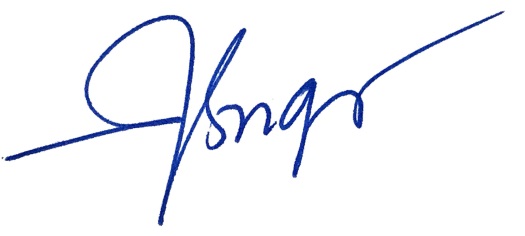 Nguyễn Thị Ngà